Formateur/consultant en sécurité routière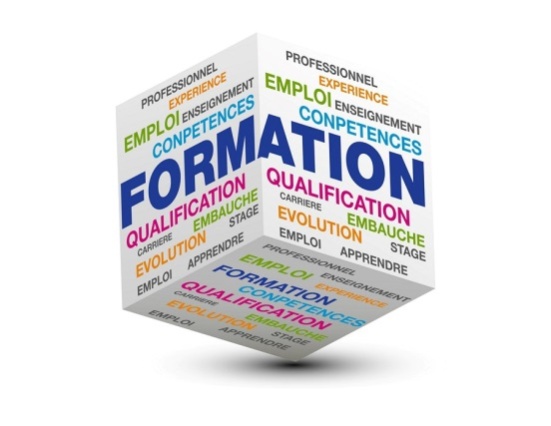 Frédéric BARTHELAT29, rue des Saints Paul  03110  BROUT VERNET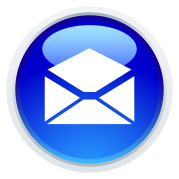 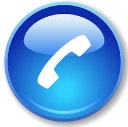 Siret : 32363751200043     N° d’activité :84 030367903    N° Dd 0071843Préparation au concours pour le recrutement des Inspecteurs du Permis de Conduire et de la Sécurité RoutièreBon de commande clé USB COMPLETE »                           concours IPCSR 2021/2022Nom : ………………………………………………………………………Prénom :………………………………………………………………….Adresse postale : ………………………………………………………………………………………………………………………………………CP/Ville :…………………………………………………………………Tél :…………………………………………………………………………Email :…………………………………………………………………….                  Je joins à mon inscription :Un règlement par chèque de : 90,00 €(frais de port inclus 5,00 €)Un règlement paypal de : 90,00 €(frais de port inclus 5,00 €)	A :			le :Signature